______Информационный бюллетень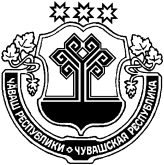 Вестник  Татарские СугутыГазета Администрации Татарско-Сугутского сельского поселения                                                                                                                                                                                          Издается с ноября   …1. Постановлением администрации Татарско-Сугутского сельского по-селения от 02.10.2018 г. №51 "О внесении изменений в постановление администрации Татарско-Сугутского сельского поселения Батыревского района Чувашской Республики от 23.07.2013 № 23 «Об утверждении Административного регламента исполнения муниципальной функции по проведению проверок при осуществлении муниципального контроля в области торговой деятельности на территории Татарско-Сугутского сельского поселения»  В соответствии с Федеральным законом от 26.12.2008 №294-ФЗ «О защите прав юридических лиц и индивидуальных предпринимателей при осуществлении государственного контроля (надзора) и муниципального контроля», Федеральным законом от 6 октября 2003г. № 131-ФЗ "Об общих принципах организации местного самоуправления в Российской Федерации", на основании протеста прокуратуры Батыревского района Чувашской Республики от 28.09.2018 г. №03-01-2018 администрация Татарско-Сугутского сельского поселения Батыревского района  Чувашской Республики ПОСТАНОВЛЯЕТ:        1. Внести в постановление администрации Татарско-Сугутского сельского поселения  от 23.07.2013 г. №23 «Об утверждении Административного регламента исполнения  муниципальной функции по проведению проверок при осуществлении муниципального контроля в области торговой деятельности на территории Татарско-Сугутского сельского поселения Батыревского района Чувашской Республики» (с изменениями, внесенными постановлением администрации Татарско-Сугутского сельского поселения  от 24.07.2017 г. №43) следующие изменения:          - подпункт «в» пункта 2.12 Административного регламента считать утратившим силу.       2. Настоящее постановление вступает в силу после его официального опубликования.Глава администрации Татарско-Сугутского сельского поселения                                                   М.Ш. Хакимов03 октября 2018 года    № 28                                 ИнформационныйбюллетеньВестникТатарские СугутыУчредитель и издатель:Администрация  Татарско-Сугутскогосельского поселенияБатыревского районаЧувашской РеспубликиГлавный редактор и ответственный за выпуск А.М.НасибулловНомер сверстани отпечатан винформационном центреадминистрацииТатарско-Сугутскогосельского поселения    Газета распространяется бесплатноАдрес редакции и типографии:429357,   Чувашская Республика, Батыревский район, д.Татарские Сугуты,ул. Школьная, 21, тел. 69- 3-46